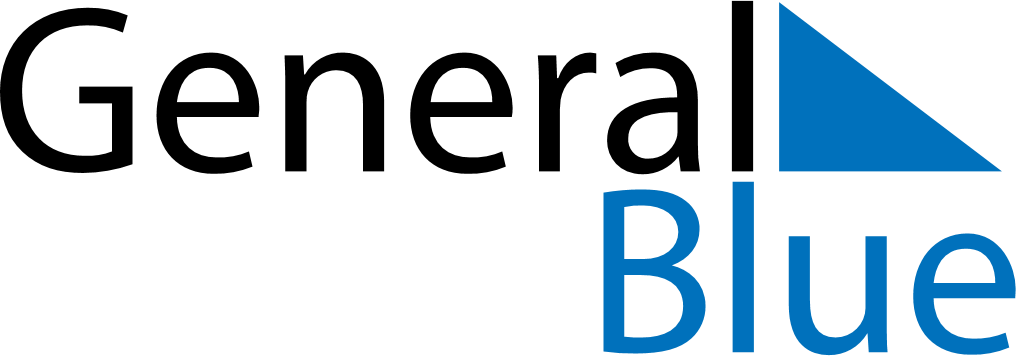 February 2021February 2021February 2021February 2021GermanyGermanyGermanyMondayTuesdayWednesdayThursdayFridaySaturdaySaturdaySunday1234566789101112131314Women’s Carnival DayValentine’s Day1516171819202021Shrove MondayShrove TuesdayAsh Wednesday2223242526272728